TÝDENNÍ PLÁN11. 3. – 15. 3. 2019INFORMACE PRO RODIČE :Procvičování pro naše druháčky -   www.skolasnadhledem.cz 18. 3. 2019 Pondělí  – bude vyučování končit v 11. 35. Důvodem je další vzdělávání pedagogických pracovníků.            Krásný týden přejí J. Havlíčková a Š. Urbánková	                                              PŘEDMĚTCO SE NAUČÍMECO SI PŘIPRAVÍMEČJ| Psaní   ČteníPsaní souhlásek uvnitř a na konci slov – stále opakujeme a procvičujeme různé tvary slov a poznáváme slova příbuzná. Tento týden si napíšeme kontrolní práci z probraného učiva, abychom věděli, co ještě více procvičit a upevnit. Písanka 2. díl (Přepisujeme říkanky – str. 10 a 11.). Nacvičujeme bezchybný přepis textu, řešíme přesmyčky.Napíšeme pohled kamarádovi. (Budeme znát svoji přesnou adresu.)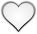 Ve škole – Čítanka – První jarní píseň. Liška a čáp. Doma - každý den čteme vlastní vybranou knihu. Chválíme kamarády, kteří již přečetli více knih. penál (plně vybavený, pero, alespoň dvě ořezané tužky, všechny barvy pastelek)fix  na bílou tabuli MMA – 2. díl – počítáme do 100. Házíme kostkou. Počítáme slovní úlohy. Řešíme násobilkové obdélníky. Rozdělujeme zvířátka do družstev.  Pokládáme parkety. Ma - str. 45 – 47.. Opakujeme násobení 2, 3, 4 a 5. Nově trénujeme násobení 6.  ČaJS(ČaJS-Člověk a jeho svět)Tematický celek – „Jaro“ – Na jaře. Ptáci a jejich hnízda.VV + PČ(ČaSP)Papírová koláž – „Čáp na komíně“    Lepidlo a nůžky.DOMÁCÍÚKOLY  si zapíšeme do úkolníku, můžeme použít úkolník z 1. třídy (prosíme o každodenní kontrolu úkolníčku)